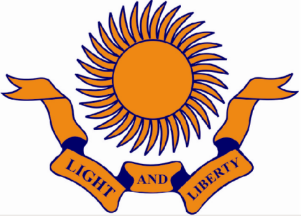               NAIROBI CLUBFOUNDED 1901Exciting Career Opportunity at Nairobi ClubINTERNAL JOB ADVERTISEMENT HUMAN RESOURCE OFFICER (JOB REF: NC/HRO/10/2019)Brief Background of the organizationNairobi Club is a private members’ Club, owned by its Members. It was established in 1901 by Members who realized the need for a home environment in the heart of Nairobi. The Club is the second oldest and most popular establishment of its kind in Kenya.We are situated at the fast growing Upper Hill region north of the Central Business District – (CBD). It is an easy 5 minute drive from the City Centre to the heart of Kenya’s premier ClubJob Summary/ PurposeThe Incumbent will assist the HR&A Department in all Administration and Personnel Issues including HRMIS management, training, performance management, records management and recruitment processes. Key performance areas for the role are:Management of Human Resources function in the clubOverseeing performance management in the club ensuring objectivityManage Learning & Development of staff in the club for purposes of career growth and developmentRecruitment : Take charge of recruitment of all category of staff in the clubMotivate, coach and mentor the HR & Administration teamOversee the administration function which includes managing purchasing and supply operationsDevelop and monitor the HR budget including monitoring pay practices and systems for effectiveness and cost containmentQualifications and Experience:Bachelors degree in Business Administration/human resources or a directly related fieldPost graduate qualifications would be an added advantage5 years experience in a HR generalist role, 3 of which should be in a management positionKnowledge and practical experience working with staff unionsMembership in the Institute of Human Resources ManagementKnowledge on Club management is an added advantageRequired Skills :A person who is highly decisive with outstanding leadership skills and ability to mentor and coach junior employeesHighly creative and innovative, with strong analytical and problem solving skillsExcellent commercial orientation and business acumenGood teamwork, interpersonal and consultative skills, with ability to build strong relationshipsEnthusiastic and high level of accountability and integrityHigh personal standards, confident, self-assured, personable and presentableHighly organised, conscientious and result orientedIf your qualifications and experience meet the above criteria, please send an application (quoting the Job reference number) and detailed CV indicating day contact telephone number, current remuneration and three referees by 18th October 2019 to: The Human Resources Manager, Nairobi Club, P.O. Box 30171-00100, Nairobi or e-mail to hr@nairobiclub.com